PRIMARY SCHOOL - MUSIC JOURNEY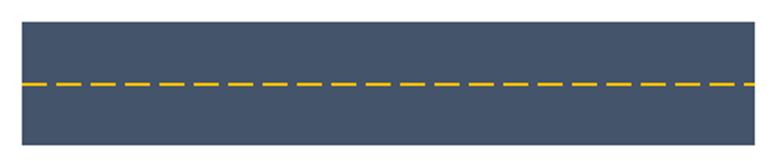 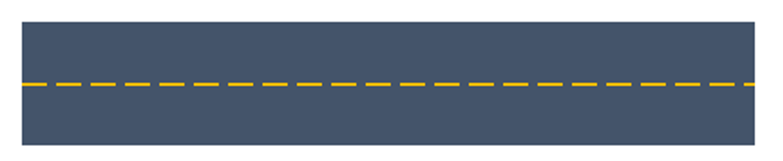 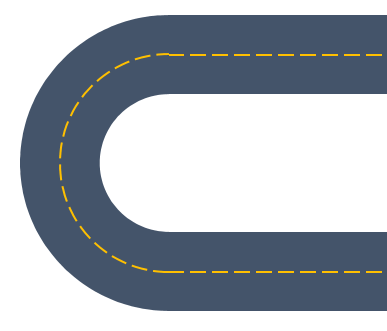 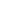 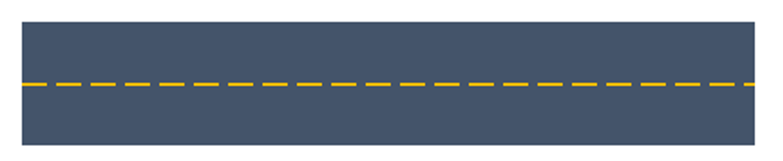 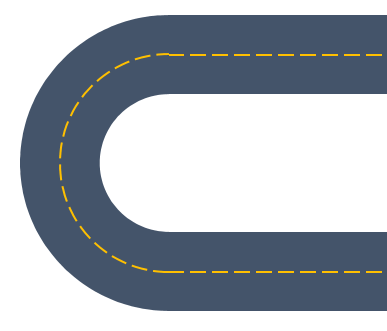 